Отправка заявки означает, что Вы полностью ознакомились и согласны с условиями проведения конкурса и выражаете свое согласие с обработкой Ваших персональных данныхСогласие на обработку персональных данныхДля обеспечения возможности моего участия в конкурсе, проводимом Академией образования и воспитания (далее – Конкурс), во исполнение требований Федерального закона от 27 июля 2006 года № 152-ФЗ «О персональных данных» настоящим я подтверждаю свое согласие на обработку оргкомитетом конкурса школьников (далее – Оператор) моих персональных данных, включающих: фамилию, имя, отчество, пол, дату рождения, адрес регистрации, контактный телефон, сведения о месте работы, обучения, а также иных данных, необходимых для регистрации в качестве участника Конкурса.Оператор вправе обрабатывать мои персональные данные посредством внесения их в электронные базы данных, включения в списки (реестры) и отчетные формы, предусмотренные нормативными документами, регламентирующими предоставление отчетных данных (документов), и публикации списков победителей и призеров Конкурса.Прием и обработка персональных данных будут осуществляться лицом, обязанным сохранять конфиденциальность персональных данных.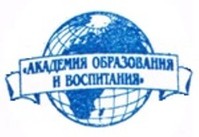 ЗАЯВКА УЧАСТНИКАΧVΙΙΙ Международный (Всероссийский) конкурс детских, юношеских и студенческих работИсточник информации о конкурсеНам очень важно знать, какой источник информации более эффективен и используется вами. Чтобы в будущем Вы получали информацию о конкурсах и мероприятиях Академии своевременно.Участник самостоятельно выбирает формат участия (оставить нужное)ΧVΙΙΙ Международный (или Всероссийский) конкурс детских, юношеских и студенческих работОплата за участиеОплата за участиеОргвзнос участника конкурса (150 руб оплачивается за каждого участника)150 рубОпубликовать материал на сайте – изготовить свидетельство о публикации – 150 рубДа - 150 руб / Нет -0 руб(оставить нужное)Написать рецензию на материал – написание рецензии – 500 руб.Да - 500 руб / Нет - 0 руб(оставить нужное)Оформить и выслать бумажный вариант диплома (свидетельства) с «мокрой» печатью – 500 руб.Диплом - Да - 500 руб / Нет - 0 рубСвидетельство - Да - 500 руб / Нет - 0 руб(оставить нужное)ИТОГО К ОПЛАТЕ:(изменить в соответствии с выбранным набором услуг)150 рубПроизведите оплату. Способы оплаты представлены на сайте http://akadem.psiped.ru/Произведите оплату. Способы оплаты представлены на сайте http://akadem.psiped.ru/После оплаты вышлите скан (фото) чека об оплате, заявку и материал (презентация, статья, сценарий или др.)на электронный адрес vdy-55@mail.ruПосле оплаты вышлите скан (фото) чека об оплате, заявку и материал (презентация, статья, сценарий или др.)на электронный адрес vdy-55@mail.ruДанные, необходимые для заполнения диплома, свидетельства и реестра выданных документов Данные, необходимые для заполнения диплома, свидетельства и реестра выданных документов фамилия, имя, отчество конкурсанта (полных лет) – полностьюКуратор: Ф.И.О. – полностьюСтрана, край, область, город (село)Иванов Игорь Игоревич (14 лет)Куратор: Иванов Иван ИвановичРоссия, Краснодарский край, г. КраснодарНоминация:Номинация: «Вставить название»Название конкурсной работыКраткая характеристика работы«Название конкурсной работы»Наименование образовательного Учреждения – полное название Должность куратора/руководителя:Наименование образовательного Учреждения – сокращенное название класс с литеройСтрана, край, область, город (село)Учитель географииМОУ СОШ № 4410 «А» классРоссия, Краснодарский край, г. Краснодарфамилия, имя, отчество куратора – полностьюДанные для отправки документов в электронном виде и общения в случае необходимости:Данные для отправки документов в электронном виде и общения в случае необходимости:Электронный адрес для переписки (обязательно действующий)Используйте свой персональный ящик – создать его можно за 1-2 минуты№ телефона для быстрой связиДанные для отправки бумажных вариантов документов (при заявке бумажных документов)Данные для отправки бумажных вариантов документов (при заявке бумажных документов)Почтовый адрес (подробный) при заказе бумажных вариантов документов (диплом, сертификат, свидетельство)Куда: (подробно)Кому: (полное написание ФИО)Индекс места назначеия:Информация для улучшения работы АкадемииИнформация для улучшения работы АкадемииВаши пожелания и предложения оргкомитету по организации и проведению творческих конкурсовВаши пожелания помогут нам в будущем улучшить качество проведения конкурсов, позволит расширить тематику исходя из Ваших интересов и потребностей.